Notes on completion of this documentProgress against each of the Teaching Standards should be reviewed by mentors and the graduate trainee at least every half term.  The reviews at the end of half terms 1, 3 and 5 are informal whilst those at the end of half terms 2, 4 and 6 are formal and lead to the End of Term Review visit.Progress indicators should be highlighted when they are met and this must be supported by sufficient evidence.  Evidence should be referenced in the box under each set of Progress Indicators.  Developmental targets arising from each half-termly review should be entered into the tables in section 3 and these should be signed by the mentors to confirm agreement.  These targets should then inform the next half-term’s training plan.At the end of each term the graduate trainee and mentors should have completed the comment boxes after each Standard 1-8 and for Part 2 of the standard. The trainee should clearly reference the evidence in this commentary and indicate where in either the Professional Development Portfolio  (PDP) or School Experience Folder (SEF) each piece of evidence can be found. The document should then be submitted to the QA lead and to Angela Davies 48 hours in advance of the End of Term Review visit. This document is intended to be used as a working document and evidence and comments can be added at any point throughout the programme.Important note To gain QTS, a trainee needs to evidence that all of the Teaching Standards 1-8 have been embedded and that they fulfil the requirements for part 2 of the standards.  In the first term it is expected that there may still be a number of Progress Indicators highlighted in the emerging column as insufficient experience will have been gained in order to show that these are embedded in the trainees practice.Section 2: TRAINEE PROGRESS INDICATORSST JOSEPH’S COLLEGE SCITTSCHOOL DIRECT TRAINING PROGRAMME(Please highlight grades and evidence in different colours each half term)Section 2: Subject Mentor (and Professional Mentor where appropriate) to provide development targets for the next period.  The targets should be linked explicitly to the Teachers’ Standards and refer to the Progress Indicators reviewed above.St Joseph’s College SCITT School Direct ProgrammeTrainee Progress and Review Document (2018-19)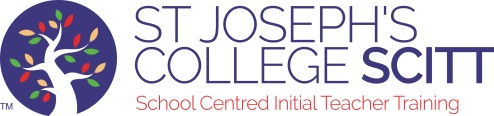 Graduate TraineeSubjectLead SchoolSubject MentorProfessional MentorS1Standard PromptsEmergingEmbedding  Embedding  ExtendingExceptionalS1: Set  high expectations which inspire,motivate and challenge pupilsa) Establish a safe and stimulating environment for pupils, rooted in mutual respect.Starting to establish a safe and stimulating environment to engage pupils’ interest in learning. Developing mutual respect to enable pupils to accept and follow leadership and direction.Requires some intervention of other professionals to assist in establishing and maintaining a safe and settled learning environment.Generally able to establish a safe and stimulating environment to engage and sustain most pupils’ interest and learning.Mutual respect to enable most pupils to routinely accept and follow leadership and direction.Generally demonstrates the necessary, understanding, presence and management skills to maintain a purposeful and safe learning environment. Generally able to establish a safe and stimulating environment to engage and sustain most pupils’ interest and learning.Mutual respect to enable most pupils to routinely accept and follow leadership and direction.Generally demonstrates the necessary, understanding, presence and management skills to maintain a purposeful and safe learning environment. Able to adopt and adapt a range of approaches to establish a safe and stimulating environment to sustain pupils’ interest in learning.Mutual respect allows for a range of approaches to learning and classroom organization. Able to utilise a range of strategies to maintain a purposeful and safe learning environment.Uses innovative and creative approaches to establish a safe and stimulating environment that sustains pupils’ interest in learning.Mutual respect allows a wide range of approaches to learning and classroom organisation. Able to demonstrate a wide range of strategies that are innovative and creative to set up and maintain a purposeful, safe learning environment.S1: Set  high expectations which inspire,motivate and challenge pupilsb) Set goals that stretch and challenge pupils of all backgrounds, abilities and dispositions.Requires the support of another professional to set goals that stretch and challenge pupils.Generally able to set some goals that engage most pupils in their learning including those from all backgrounds and those with special educational needs and/or disabilitiesGenerally able to set some goals that engage most pupils in their learning including those from all backgrounds and those with special educational needs and/or disabilitiesSets goals that motivate, enthuse and challenge most pupilsSets goals that generate high levels of enthusiasm for, participation in and commitment to learning in all pupils.S1: Set  high expectations which inspire,motivate and challenge pupilsc) Demonstrate consistently the positive attitudes, values and behaviour which are expected of pupils.Beginning to demonstrate the positive attitudes, values and behaviour expected of pupils.Can demonstrate the positive attitudes, values and behaviour expected of all pupils.Can demonstrate the positive attitudes, values and behaviour expected of all pupils.Consistently and effectively demonstrates the positive attitudes, values and behaviour expected of all pupils and these show an impact on the conduct and behaviour of all pupilsAlways effectively demonstrates the positive attitudes, values and behaviour expected of all pupils and these show a positive impact on the conduct and behaviour of all pupilsEvidence (Term 1) Please make reference to your School Experience File, PDP and the evidence contained there i.e. your planning documentation, lesson and weekly evaluations, observations from mentors and tutors and pupil assessment records.Evidence (Term 1) Please make reference to your School Experience File, PDP and the evidence contained there i.e. your planning documentation, lesson and weekly evaluations, observations from mentors and tutors and pupil assessment records.Evidence (Term 1) Please make reference to your School Experience File, PDP and the evidence contained there i.e. your planning documentation, lesson and weekly evaluations, observations from mentors and tutors and pupil assessment records.Evidence (Term 1) Please make reference to your School Experience File, PDP and the evidence contained there i.e. your planning documentation, lesson and weekly evaluations, observations from mentors and tutors and pupil assessment records.Evidence (Term 1) Please make reference to your School Experience File, PDP and the evidence contained there i.e. your planning documentation, lesson and weekly evaluations, observations from mentors and tutors and pupil assessment records.Evidence (Term 1) Please make reference to your School Experience File, PDP and the evidence contained there i.e. your planning documentation, lesson and weekly evaluations, observations from mentors and tutors and pupil assessment records.Evidence (Term 1) Please make reference to your School Experience File, PDP and the evidence contained there i.e. your planning documentation, lesson and weekly evaluations, observations from mentors and tutors and pupil assessment records.Subject Mentor comment (Term 1)Subject Mentor comment (Term 1)Subject Mentor comment (Term 1)Subject Mentor comment (Term 1)Subject Mentor comment (Term 1)Subject Mentor comment (Term 1)Subject Mentor comment (Term 1)Evidence (Term 2)Evidence (Term 2)Evidence (Term 2)Evidence (Term 2)Evidence (Term 2)Evidence (Term 2)Evidence (Term 2)Subject Mentor comment (Term 2)Subject Mentor comment (Term 2)Subject Mentor comment (Term 2)Subject Mentor comment (Term 2)Subject Mentor comment (Term 2)Subject Mentor comment (Term 2)Subject Mentor comment (Term 2)Evidence (Term 3)Evidence (Term 3)Evidence (Term 3)Evidence (Term 3)Evidence (Term 3)Evidence (Term 3)Evidence (Term 3)Subject Mentor comment (Term 3 )Subject Mentor comment (Term 3 )Subject Mentor comment (Term 3 )Subject Mentor comment (Term 3 )Subject Mentor comment (Term 3 )Subject Mentor comment (Term 3 )Subject Mentor comment (Term 3 )How well does the trainee:Establish fair, respectful, trusting, supportive and constructive professional relationships with pupils?Help learners to show respect and sensitivity in their relationships with one another and the teacher?Demonstrate a purposeful and safe atmosphere characterised by respect and co-operation?Succeed in teaching learners to co-operate, to collaborate and listen to others?Plan work at a suitably high level for age and ability and to external benchmarks such as NC level descriptors that stretch and challenge all pupils? Maintain high expectations and personalise the learning taking account a range of diverse needs through an inclusive approach?Understand and demonstrate the values and attitudes that they expect from pupils, respect for others, positive attitude towards learning, care for the environment and social responsibility?Resolve conflicts and individual learner’s problems sensitively to protect their self-esteem?Establish high expectation for learner’s behaviour?Demonstrate an understanding of the needs of all pupils and minority groups?How well does the trainee:Establish fair, respectful, trusting, supportive and constructive professional relationships with pupils?Help learners to show respect and sensitivity in their relationships with one another and the teacher?Demonstrate a purposeful and safe atmosphere characterised by respect and co-operation?Succeed in teaching learners to co-operate, to collaborate and listen to others?Plan work at a suitably high level for age and ability and to external benchmarks such as NC level descriptors that stretch and challenge all pupils? Maintain high expectations and personalise the learning taking account a range of diverse needs through an inclusive approach?Understand and demonstrate the values and attitudes that they expect from pupils, respect for others, positive attitude towards learning, care for the environment and social responsibility?Resolve conflicts and individual learner’s problems sensitively to protect their self-esteem?Establish high expectation for learner’s behaviour?Demonstrate an understanding of the needs of all pupils and minority groups?How well does the trainee:Establish fair, respectful, trusting, supportive and constructive professional relationships with pupils?Help learners to show respect and sensitivity in their relationships with one another and the teacher?Demonstrate a purposeful and safe atmosphere characterised by respect and co-operation?Succeed in teaching learners to co-operate, to collaborate and listen to others?Plan work at a suitably high level for age and ability and to external benchmarks such as NC level descriptors that stretch and challenge all pupils? Maintain high expectations and personalise the learning taking account a range of diverse needs through an inclusive approach?Understand and demonstrate the values and attitudes that they expect from pupils, respect for others, positive attitude towards learning, care for the environment and social responsibility?Resolve conflicts and individual learner’s problems sensitively to protect their self-esteem?Establish high expectation for learner’s behaviour?Demonstrate an understanding of the needs of all pupils and minority groups?How well does the trainee:Establish fair, respectful, trusting, supportive and constructive professional relationships with pupils?Help learners to show respect and sensitivity in their relationships with one another and the teacher?Demonstrate a purposeful and safe atmosphere characterised by respect and co-operation?Succeed in teaching learners to co-operate, to collaborate and listen to others?Plan work at a suitably high level for age and ability and to external benchmarks such as NC level descriptors that stretch and challenge all pupils? Maintain high expectations and personalise the learning taking account a range of diverse needs through an inclusive approach?Understand and demonstrate the values and attitudes that they expect from pupils, respect for others, positive attitude towards learning, care for the environment and social responsibility?Resolve conflicts and individual learner’s problems sensitively to protect their self-esteem?Establish high expectation for learner’s behaviour?Demonstrate an understanding of the needs of all pupils and minority groups?Evidence for this standard may be demonstrated by:Planning documentationClear classroom risks, resources and routines identifiedResources planned to engage and stimulate sensitive the needs of pupilsActivities planned that are challenging and engaging for all pupilsReflective DocumentsEvaluations reflect upon the learning environmentEvaluations identify different progress between pupils and groups of pupilsLesson observations from mentors and tutorsHealth and safety risks communicated to pupilsPupils aware of tasks and on taskExpectations made clear to pupilsTrainee is courteous to all pupils and demonstrates enthusiasmTrainee challenges inappropriate behaviour including sexist, racist, homophobic or other inappropriate personal commentsPupil assessment recordsAssessment is undertaken regularly and pupil progress monitored in order plan future learningInclude appropriate targets in pupil booksEvidence for this standard may be demonstrated by:Planning documentationClear classroom risks, resources and routines identifiedResources planned to engage and stimulate sensitive the needs of pupilsActivities planned that are challenging and engaging for all pupilsReflective DocumentsEvaluations reflect upon the learning environmentEvaluations identify different progress between pupils and groups of pupilsLesson observations from mentors and tutorsHealth and safety risks communicated to pupilsPupils aware of tasks and on taskExpectations made clear to pupilsTrainee is courteous to all pupils and demonstrates enthusiasmTrainee challenges inappropriate behaviour including sexist, racist, homophobic or other inappropriate personal commentsPupil assessment recordsAssessment is undertaken regularly and pupil progress monitored in order plan future learningInclude appropriate targets in pupil booksEvidence for this standard may be demonstrated by:Planning documentationClear classroom risks, resources and routines identifiedResources planned to engage and stimulate sensitive the needs of pupilsActivities planned that are challenging and engaging for all pupilsReflective DocumentsEvaluations reflect upon the learning environmentEvaluations identify different progress between pupils and groups of pupilsLesson observations from mentors and tutorsHealth and safety risks communicated to pupilsPupils aware of tasks and on taskExpectations made clear to pupilsTrainee is courteous to all pupils and demonstrates enthusiasmTrainee challenges inappropriate behaviour including sexist, racist, homophobic or other inappropriate personal commentsPupil assessment recordsAssessment is undertaken regularly and pupil progress monitored in order plan future learningInclude appropriate targets in pupil booksS2Standard PromptsEmergingEmbedding  Embedding  ExtendingExceptionalS2: Promote good progress and outcomes by pupilsa) Be accountable for pupils’ attainment, progress and outcomes.Beginning to  identify the impact of teaching on pupils’ attainment, progress or outcomes and incapable of explaining how pupils have made progress. Some awareness of school policy and practice and is broadly in line with this.Generally able to evaluate and communicate the impact of teaching on learning outcomes for most groups of pupils, including those with special educational needs and/or disabilities,Generally follows school policy and practiceGenerally able to evaluate and communicate the impact of teaching on learning outcomes for most groups of pupils, including those with special educational needs and/or disabilities,Generally follows school policy and practiceCommunicates informed evaluation of the impact of teaching which highlights the attainment and progress of pupils in most lessons.Follows school policy and practice. Systematic, in-depth evaluation of the impact of teaching, takes into account and informs the contributions of others acting in support and enables pupils to make progress in all areas of learning.Fully understands and is able to model school-level policy and practice and guide other professional colleagues such as teaching assistants.Provides examples of how sustained progression for all groups of learners has been secured.S2: Promote good progress and outcomes by pupilsb) Plan teaching to build on pupils’ capabilities and prior knowledge.Beginning to plan lessons based on assessment of pupils’ capabilities and prior knowledge.Broadly accurate and appropriate use of evidence gathered on pupils’ capabilities and prior knowledge in the planning of teaching and learning opportunities, so that most groups of learners make some progress.Broadly accurate and appropriate use of evidence gathered on pupils’ capabilities and prior knowledge in the planning of teaching and learning opportunities, so that most groups of learners make some progress.Well informed about the pupils’ capabilities and prior learning, drawing on focused assessment.Plans are carefully annotated to support progression. Thorough and detailed understanding of the pupils’ capabilities and prior learning drawn from and based on systematic use of focused assessment.Plans are differentiated/ personalised.S2: Promote good progress and outcomes by pupilsc) Guide pupils to reflect on the progress they have made and their emerging needs.Beginning to identify pupils’ progress but with support from mentorsBeginning to use a limited range of strategies used to provide feedback and set targets to enable pupils to reflect on achievements and recognise next stepsAble to identify and communicate the progress made by many pupils. A limited range of strategies used  consistently to provide feedback and set targets to enable pupils to reflect on achievements and recognise next stepsAble to identify and communicate the progress made by many pupils. A limited range of strategies used  consistently to provide feedback and set targets to enable pupils to reflect on achievements and recognise next stepsHas developed a detailed understanding of the pupils’ progress and their emerging needs.Provides frequent, consistent and clear feedback which enables pupils to recognise and explain what they need to do next. Identifies the personal progress and learning needs of each pupil. Pupils receive systematic and developmental feedback which enables them to identify and quantify attainment and contribute to longer-term target-setting. S2: Promote good progress and outcomes by pupilsd) Demonstrate knowledge and understanding of how pupils learn and how this impacts on teaching.Developing a knowledge and understanding of how pupils learn and how to deal with some barriers to learning. Limited use of targeted interventions to facilitate learning for all groups. Beginning to adapt teaching to respond to the strengths and needs of pupils. Has a knowledge of how pupils learn and how to deal with a range of barriers to learning.Able to use a limited range of targeted interventions to facilitate learning for most groups. Generally able to adapt teaching to respond to the strengths and needs of all pupils. Has a knowledge of how pupils learn and how to deal with a range of barriers to learning.Able to use a limited range of targeted interventions to facilitate learning for most groups. Generally able to adapt teaching to respond to the strengths and needs of all pupils. Has sound knowledge and understanding of how pupils learn and a clear recognition of how to deal with barriers to learning. Able to use targeted interventions to facilitate learning for all groups. Checks pupils’ understanding and routinely adapts teaching to respond to the strengths and needs of all pupils.Has detailed knowledge and understanding of how pupils learn and how to overcome potential barriers to learning. Consistently able to use well-targeted interventions to secure learning for all groups. Systematically and effectively checks learners’ understanding, anticipating and enacting where intervention is needed.S2: Promote good progress and outcomes by pupilse) Encourage pupils to take a responsible and conscientious attitude to their own work and study. Sets appropriate expectations for most pupils leading to responsible and conscientious attitudes to work and study but still needing some support of the class teacher to ensure  expectations are being met.Sets appropriate expectations for most pupils leading to responsible and conscientious attitudes to work and study in most pupils’ responses.Sets appropriate expectations for most pupils leading to responsible and conscientious attitudes to work and study in most pupils’ responses.Sets high and at times challenging expectations for responsible and conscientious attitudes to work and study which are consistently reflected in the pupils’ responses.Pupils’ are motivated to meet high and challenging expectations for responsible and conscientious attitude to work and study. Evidence (Term 1) Please make reference to your School Experience File, PDP and the evidence contained there i.e. your planning documentation, lesson and weekly evaluations, observations from mentors and tutors and pupil assessment records.Evidence (Term 1) Please make reference to your School Experience File, PDP and the evidence contained there i.e. your planning documentation, lesson and weekly evaluations, observations from mentors and tutors and pupil assessment records.Evidence (Term 1) Please make reference to your School Experience File, PDP and the evidence contained there i.e. your planning documentation, lesson and weekly evaluations, observations from mentors and tutors and pupil assessment records.Evidence (Term 1) Please make reference to your School Experience File, PDP and the evidence contained there i.e. your planning documentation, lesson and weekly evaluations, observations from mentors and tutors and pupil assessment records.Evidence (Term 1) Please make reference to your School Experience File, PDP and the evidence contained there i.e. your planning documentation, lesson and weekly evaluations, observations from mentors and tutors and pupil assessment records.Evidence (Term 1) Please make reference to your School Experience File, PDP and the evidence contained there i.e. your planning documentation, lesson and weekly evaluations, observations from mentors and tutors and pupil assessment records.Evidence (Term 1) Please make reference to your School Experience File, PDP and the evidence contained there i.e. your planning documentation, lesson and weekly evaluations, observations from mentors and tutors and pupil assessment records.Subject Mentor comment (Term 1)Subject Mentor comment (Term 1)Subject Mentor comment (Term 1)Subject Mentor comment (Term 1)Subject Mentor comment (Term 1)Subject Mentor comment (Term 1)Subject Mentor comment (Term 1)Evidence (Term 2)Evidence (Term 2)Evidence (Term 2)Evidence (Term 2)Evidence (Term 2)Evidence (Term 2)Evidence (Term 2)Subject Mentor comment (Term 2)Subject Mentor comment (Term 2)Subject Mentor comment (Term 2)Subject Mentor comment (Term 2)Subject Mentor comment (Term 2)Subject Mentor comment (Term 2)Subject Mentor comment (Term 2)Evidence (Term 3)Evidence (Term 3)Evidence (Term 3)Evidence (Term 3)Evidence (Term 3)Evidence (Term 3)Evidence (Term 3)Subject Mentor comment (Term 3 )Subject Mentor comment (Term 3 )Subject Mentor comment (Term 3 )Subject Mentor comment (Term 3 )Subject Mentor comment (Term 3 )Subject Mentor comment (Term 3 )Subject Mentor comment (Term 3 )How well does the trainee:Have a secure understanding of how learners learn?Take account of prior learning in planning and teaching?Construct and scaffold learning and analyse learner’s progress and make accurate assessments of their learning and achievements?Monitor and assess progress and give feedback so that all pupils make good progress in their learning?Plan for continuity and progression across the key stage(s) building on pupils’ prior knowledge and attainment?Devise opportunities for individuals, groups and whole classes to recall, review and draw conclusions about what they have achieved and guide and support them in what they need to do next to improve?Encourage pupils to take pride in their work and achievements?Engage learners in setting objectives for the development of their own learning and development?How well does the trainee:Have a secure understanding of how learners learn?Take account of prior learning in planning and teaching?Construct and scaffold learning and analyse learner’s progress and make accurate assessments of their learning and achievements?Monitor and assess progress and give feedback so that all pupils make good progress in their learning?Plan for continuity and progression across the key stage(s) building on pupils’ prior knowledge and attainment?Devise opportunities for individuals, groups and whole classes to recall, review and draw conclusions about what they have achieved and guide and support them in what they need to do next to improve?Encourage pupils to take pride in their work and achievements?Engage learners in setting objectives for the development of their own learning and development?How well does the trainee:Have a secure understanding of how learners learn?Take account of prior learning in planning and teaching?Construct and scaffold learning and analyse learner’s progress and make accurate assessments of their learning and achievements?Monitor and assess progress and give feedback so that all pupils make good progress in their learning?Plan for continuity and progression across the key stage(s) building on pupils’ prior knowledge and attainment?Devise opportunities for individuals, groups and whole classes to recall, review and draw conclusions about what they have achieved and guide and support them in what they need to do next to improve?Encourage pupils to take pride in their work and achievements?Engage learners in setting objectives for the development of their own learning and development?How well does the trainee:Have a secure understanding of how learners learn?Take account of prior learning in planning and teaching?Construct and scaffold learning and analyse learner’s progress and make accurate assessments of their learning and achievements?Monitor and assess progress and give feedback so that all pupils make good progress in their learning?Plan for continuity and progression across the key stage(s) building on pupils’ prior knowledge and attainment?Devise opportunities for individuals, groups and whole classes to recall, review and draw conclusions about what they have achieved and guide and support them in what they need to do next to improve?Encourage pupils to take pride in their work and achievements?Engage learners in setting objectives for the development of their own learning and development?Evidence for this standard may be demonstrated by:Planning documentationAssessment data is used to inform planningPlanning of high order and diagnostic questionsLinking learning sequences Lesson planning takes account of wider objectives linked to social and personal skillsLesson plans promote independent and collaborative workingStructure of lesson that reflects the needs of pupils and their learning e.g. appropriate pace and resourcesReflective DocumentsEvaluations identify future learning targetsAwareness of social, emotional, cultural and linguistic factors that influence pupil performanceLesson observations from mentors and tutorsObservation identifies clear introduction and sequences of learningQuestioning builds on answers and pupils asked to build upon and reflect upon their answersEffective use of plenaries to reflect upon learningPupils are attentive at the start of episodes of learningOpportunities built into lessons to celebrate successPupil assessment recordsSummative and formative assessment is undertaken regularlyRecord keeping is up to date and used formativelyConstructive verbal and written feedback provided to pupils Building in opportunities for pupils to reflect upon their progress and identify areas for development Evidence for this standard may be demonstrated by:Planning documentationAssessment data is used to inform planningPlanning of high order and diagnostic questionsLinking learning sequences Lesson planning takes account of wider objectives linked to social and personal skillsLesson plans promote independent and collaborative workingStructure of lesson that reflects the needs of pupils and their learning e.g. appropriate pace and resourcesReflective DocumentsEvaluations identify future learning targetsAwareness of social, emotional, cultural and linguistic factors that influence pupil performanceLesson observations from mentors and tutorsObservation identifies clear introduction and sequences of learningQuestioning builds on answers and pupils asked to build upon and reflect upon their answersEffective use of plenaries to reflect upon learningPupils are attentive at the start of episodes of learningOpportunities built into lessons to celebrate successPupil assessment recordsSummative and formative assessment is undertaken regularlyRecord keeping is up to date and used formativelyConstructive verbal and written feedback provided to pupils Building in opportunities for pupils to reflect upon their progress and identify areas for development Evidence for this standard may be demonstrated by:Planning documentationAssessment data is used to inform planningPlanning of high order and diagnostic questionsLinking learning sequences Lesson planning takes account of wider objectives linked to social and personal skillsLesson plans promote independent and collaborative workingStructure of lesson that reflects the needs of pupils and their learning e.g. appropriate pace and resourcesReflective DocumentsEvaluations identify future learning targetsAwareness of social, emotional, cultural and linguistic factors that influence pupil performanceLesson observations from mentors and tutorsObservation identifies clear introduction and sequences of learningQuestioning builds on answers and pupils asked to build upon and reflect upon their answersEffective use of plenaries to reflect upon learningPupils are attentive at the start of episodes of learningOpportunities built into lessons to celebrate successPupil assessment recordsSummative and formative assessment is undertaken regularlyRecord keeping is up to date and used formativelyConstructive verbal and written feedback provided to pupils Building in opportunities for pupils to reflect upon their progress and identify areas for development S3Standard PromptsEmergingEmbedding  Embedding  ExtendingExceptionalS3: Demonstrate good subject and curriculum knowledgea) Have a secure knowledge of the relevant subject(s) and curriculum areas, foster and maintain pupils’ interest in the subject, and address misunderstandings Is able to, with some support, to draw on subject and curriculum knowledge when planning lessons in order to meet the needs of their pupils. Beginning to draw on subject knowledge in order to maintain pupil interest sand starting to identify and address misconceptions.Appropriate subject knowledge in relation to their specific subject area and its place within the wider curriculum.Is able to maintain most pupils’ interest in the subject by delivering effective teaching episodes, supporting learner progression and addressing most misunderstandings.Appropriate subject knowledge in relation to their specific subject area and its place within the wider curriculum.Is able to maintain most pupils’ interest in the subject by delivering effective teaching episodes, supporting learner progression and addressing most misunderstandings.Competent level of subject knowledge related to both their specific subject area and its place in the wider curriculum.Is able to foster and maintain increasing pupil interest in their subject and the wider curriculum as well as addressing misunderstandings.Highly confident and competent level of subject knowledge related to their specific subject area and the wider curriculum.Is able to foster maintain increasing pupil interest in the subject by teaching engaging teaching episodes/lessons and ensuring progression is made by all learners and addressing misunderstandings.S3: Demonstrate good subject and curriculum knowledgeb) Demonstrate a critical understanding of developments in the subject and curriculum areas, and promote the value of scholarship Developing their awareness of developments in the subject and curriculum area.Beginning to promote the value of scholarship. Demonstrates some awareness of developments and changes in the subject and curriculum area.Can promote scholarship and further study within their subject and curriculum area.Demonstrates some awareness of developments and changes in the subject and curriculum area.Can promote scholarship and further study within their subject and curriculum area.Demonstrates awareness of developments and changes in both the subject and the curriculum area.Promotes scholarship and further study to all pupils within their given subject and curriculum area.Demonstrates a high level of awareness of developments in both the subject and curriculum area. Promotes high levels of scholarship and the value of further study to all pupils within their subject and curriculum area.S3: Demonstrate good subject and curriculum knowledgec) Demonstrate an understanding of and take responsibility for promoting high standards of numeracy, literacy, articulacy and the correct use of standard English, whatever the teacher’s specialist subject Developing strategies for promoting numeracy, literacy, articulacy and the correct use of standard English and starting  to put these into practice.Demonstrates some necessary understanding of strategies for promoting high standards in numeracy,  literacy, articulacy and the correct use of standard English and is able to use consistently some strategies to put these into practiceDemonstrates some necessary understanding of strategies for promoting high standards in numeracy,  literacy, articulacy and the correct use of standard English and is able to use consistently some strategies to put these into practiceDemonstrates an understanding of strategies for promoting high standards for numeracy, literacy, articulacy and the correct use of standard English and is able to use a range of strategies to put these into practice.Demonstrates a well-established and thorough understanding of strategies for promoting high standards for numeracy, literacy, articulacy and the correct use of standard English and is able to use a wide range of strategies to put these into practice.S3: Demonstrate good subject and curriculum knowledged) If teaching early reading, demonstrate a clear understanding of systematic synthetic phonics Has no understanding of the role of systematic synthetic phonics in the teaching of early reading and hence limited or no success in doing this.Demonstrates some understanding of the role of systematic synthetic phonics in the teaching of early reading to develop pupils’ reading skills.Demonstrates some understanding of the role of systematic synthetic phonics in the teaching of early reading to develop pupils’ reading skills.Demonstrates a good understanding of the role of systematic synthetic phonics in the teaching of early reading to develop pupils’ reading skills.Demonstrates a thorough understanding of the role systematic synthetic phonics in the teaching of early reading and applies this knowledge to provide engaging and challenging learning opportunities to develop pupils’ reading skills.S3: Demonstrate good subject and curriculum knowledgee) If teaching early mathematics, demonstrate a clear understanding of appropriate teaching strategies. Has no understanding of strategies for the teaching of early mathematics and hence limited or no success in doing this.Demonstrates some understanding of strategies for the teaching of early mathematics.Generally applies this knowledge to devise appropriate learning opportunities to support pupils’ developing mathematical skillsDemonstrates some understanding of strategies for the teaching of early mathematics.Generally applies this knowledge to devise appropriate learning opportunities to support pupils’ developing mathematical skillsDemonstrates a good understanding of strategies for the teaching of early mathematicsIncreasingly applies this knowledge to prepare and deliver engaging and challenging learning opportunities to develop pupils’ mathematical skills.Demonstrates a thorough understanding of strategies for the teaching of early mathematicsConsistently applies this knowledge to prepare and deliver engaging and challenging learning opportunities to develop pupils’ mathematical skills.Evidence (Term 1) Please make reference to your School Experience File, PDP and the evidence contained there i.e. your planning documentation, lesson and weekly evaluations, observations from mentors and tutors and pupil assessment records.Evidence (Term 1) Please make reference to your School Experience File, PDP and the evidence contained there i.e. your planning documentation, lesson and weekly evaluations, observations from mentors and tutors and pupil assessment records.Evidence (Term 1) Please make reference to your School Experience File, PDP and the evidence contained there i.e. your planning documentation, lesson and weekly evaluations, observations from mentors and tutors and pupil assessment records.Evidence (Term 1) Please make reference to your School Experience File, PDP and the evidence contained there i.e. your planning documentation, lesson and weekly evaluations, observations from mentors and tutors and pupil assessment records.Evidence (Term 1) Please make reference to your School Experience File, PDP and the evidence contained there i.e. your planning documentation, lesson and weekly evaluations, observations from mentors and tutors and pupil assessment records.Evidence (Term 1) Please make reference to your School Experience File, PDP and the evidence contained there i.e. your planning documentation, lesson and weekly evaluations, observations from mentors and tutors and pupil assessment records.Evidence (Term 1) Please make reference to your School Experience File, PDP and the evidence contained there i.e. your planning documentation, lesson and weekly evaluations, observations from mentors and tutors and pupil assessment records.Subject Mentor comment (Term 1)Subject Mentor comment (Term 1)Subject Mentor comment (Term 1)Subject Mentor comment (Term 1)Subject Mentor comment (Term 1)Subject Mentor comment (Term 1)Subject Mentor comment (Term 1)Evidence (Term 2)Evidence (Term 2)Evidence (Term 2)Evidence (Term 2)Evidence (Term 2)Evidence (Term 2)Evidence (Term 2)Subject Mentor comment (Term 2)Subject Mentor comment (Term 2)Subject Mentor comment (Term 2)Subject Mentor comment (Term 2)Subject Mentor comment (Term 2)Subject Mentor comment (Term 2)Subject Mentor comment (Term 2)Evidence (Term 3)Evidence (Term 3)Evidence (Term 3)Evidence (Term 3)Evidence (Term 3)Evidence (Term 3)Evidence (Term 3)Subject Mentor comment (Term 3 )Subject Mentor comment (Term 3 )Subject Mentor comment (Term 3 )Subject Mentor comment (Term 3 )Subject Mentor comment (Term 3 )Subject Mentor comment (Term 3 )Subject Mentor comment (Term 3 ) How well does the trainee:Have secure pedagogical and subject/phase related knowledge and understanding?Have knowledge of recent NC frameworks and developments including national strategies and initiatives and critically evaluate and reflect upon the use of these?Plan and set subject/phase related targets for individuals and groups of learners?Break down ideas and concepts and sequence them logically to support the development of learners’ knowledge and understanding?Answer learners’ questions confidently and accurately?Construct and scaffold learning, know when to make effective interventions and respond to learners’ common misconceptions and mistakes?Support learners in using and developing literacy, numeracy and ICT skills in their subject area/phase?Demonstrate depth of knowledge and understanding of early reading, and SSP and use a range of strategies for the teaching of early reading and SSP and critically evaluate and reflect upon these?Demonstrate depth of knowledge and understanding of early mathematics and use a range of strategies for the teaching of early mathematics and critically evaluate and reflect upon these? How well does the trainee:Have secure pedagogical and subject/phase related knowledge and understanding?Have knowledge of recent NC frameworks and developments including national strategies and initiatives and critically evaluate and reflect upon the use of these?Plan and set subject/phase related targets for individuals and groups of learners?Break down ideas and concepts and sequence them logically to support the development of learners’ knowledge and understanding?Answer learners’ questions confidently and accurately?Construct and scaffold learning, know when to make effective interventions and respond to learners’ common misconceptions and mistakes?Support learners in using and developing literacy, numeracy and ICT skills in their subject area/phase?Demonstrate depth of knowledge and understanding of early reading, and SSP and use a range of strategies for the teaching of early reading and SSP and critically evaluate and reflect upon these?Demonstrate depth of knowledge and understanding of early mathematics and use a range of strategies for the teaching of early mathematics and critically evaluate and reflect upon these? How well does the trainee:Have secure pedagogical and subject/phase related knowledge and understanding?Have knowledge of recent NC frameworks and developments including national strategies and initiatives and critically evaluate and reflect upon the use of these?Plan and set subject/phase related targets for individuals and groups of learners?Break down ideas and concepts and sequence them logically to support the development of learners’ knowledge and understanding?Answer learners’ questions confidently and accurately?Construct and scaffold learning, know when to make effective interventions and respond to learners’ common misconceptions and mistakes?Support learners in using and developing literacy, numeracy and ICT skills in their subject area/phase?Demonstrate depth of knowledge and understanding of early reading, and SSP and use a range of strategies for the teaching of early reading and SSP and critically evaluate and reflect upon these?Demonstrate depth of knowledge and understanding of early mathematics and use a range of strategies for the teaching of early mathematics and critically evaluate and reflect upon these? How well does the trainee:Have secure pedagogical and subject/phase related knowledge and understanding?Have knowledge of recent NC frameworks and developments including national strategies and initiatives and critically evaluate and reflect upon the use of these?Plan and set subject/phase related targets for individuals and groups of learners?Break down ideas and concepts and sequence them logically to support the development of learners’ knowledge and understanding?Answer learners’ questions confidently and accurately?Construct and scaffold learning, know when to make effective interventions and respond to learners’ common misconceptions and mistakes?Support learners in using and developing literacy, numeracy and ICT skills in their subject area/phase?Demonstrate depth of knowledge and understanding of early reading, and SSP and use a range of strategies for the teaching of early reading and SSP and critically evaluate and reflect upon these?Demonstrate depth of knowledge and understanding of early mathematics and use a range of strategies for the teaching of early mathematics and critically evaluate and reflect upon these?Evidence for this standard may be demonstrated by:Planning documentationSubject knowledge, key concepts and principles identifiedLesson plans, schemes of work and resources providing examples of how pupil literacy is being developedDifferentiated resources planned and utilisedLesson observations from mentors and tutorsDemonstration of clear subject knowledge and the ability to develop pupil understandingUse of guided reading and development of appropriate subject specific vocabularyQuestioning builds on answers and pupils asked to build upon and reflect upon their answersPupil assessment recordsAssessment includes language and literacy learningSummative, formative and diagnostic assessment of pupil understandingAdditional evidenceSubject knowledge  tracking  and auditsAssignmentsEvidence for this standard may be demonstrated by:Planning documentationSubject knowledge, key concepts and principles identifiedLesson plans, schemes of work and resources providing examples of how pupil literacy is being developedDifferentiated resources planned and utilisedLesson observations from mentors and tutorsDemonstration of clear subject knowledge and the ability to develop pupil understandingUse of guided reading and development of appropriate subject specific vocabularyQuestioning builds on answers and pupils asked to build upon and reflect upon their answersPupil assessment recordsAssessment includes language and literacy learningSummative, formative and diagnostic assessment of pupil understandingAdditional evidenceSubject knowledge  tracking  and auditsAssignmentsEvidence for this standard may be demonstrated by:Planning documentationSubject knowledge, key concepts and principles identifiedLesson plans, schemes of work and resources providing examples of how pupil literacy is being developedDifferentiated resources planned and utilisedLesson observations from mentors and tutorsDemonstration of clear subject knowledge and the ability to develop pupil understandingUse of guided reading and development of appropriate subject specific vocabularyQuestioning builds on answers and pupils asked to build upon and reflect upon their answersPupil assessment recordsAssessment includes language and literacy learningSummative, formative and diagnostic assessment of pupil understandingAdditional evidenceSubject knowledge  tracking  and auditsAssignmentsS4Standard PromptsEmergingEmbedding  Embedding  ExtendingExceptionalS4: Plan and Teach well-structured Lessonsa) Impart knowledge and develop understanding through effective use of lesson time.Generally able to maintain the  pace of learning but lacks the  confidence to adapt learning as the needs arise. Pupils are sometimes over or under challenged.Generally maintains the pace of the learning; responds flexibly to events; and shows some confidence to adapt teaching in order to respond to the needs of pupils.Generally maintains the pace of the learning; responds flexibly to events; and shows some confidence to adapt teaching in order to respond to the needs of pupils.Lesson pace is well maintained and shows constructive use of time.Learning is evident through well-paced activities S4: Plan and Teach well-structured Lessonsb) Promote a love of learning and children’s intellectual curiosity.Beginning to  set appropriate expectations for most pupils but with some variation in consistency.Beginning to help pupils see the relevance of their learning.Sets appropriate expectations for most pupils leading to responsible and conscientious attitudes to work and study in most pupils’ responses.Pupils can generally see the relevance of their learning and this often stimulates their intellectual curiosity.Sets appropriate expectations for most pupils leading to responsible and conscientious attitudes to work and study in most pupils’ responses.Pupils can generally see the relevance of their learning and this often stimulates their intellectual curiosity.Interactions are planned to allow learners to develop and apply knowledge, skills, understanding, interests and enthusiasm to a range of situations.Willing to take risks to capture interest and make learning interesting. Pupils see the relevance of their learning and this stimulates their intellectual curiosity.Supports all learners to develop, enhance and apply new knowledge, skills and understanding in a range of circumstances and situations.Takes risks when making learning interesting. S4: Plan and Teach well-structured Lessonsc) Set homework and plan other out-of-class activities to consolidate and extend the knowledge and understanding pupils have acquired.Homework is planned as an opportunity to consolidate learning but this is not always set as a matter of routine Homework is planned consistently and provides some opportunity for consolidation of learning. Some thought is given to the possibility of out-of-school learning.Homework is planned consistently and provides some opportunity for consolidation of learning. Some thought is given to the possibility of out-of-school learning.Plans homework which consolidates and reinforces knowledge and understanding. Plans opportunities for out-of-class activities which are safe and generally relevant and suitable Plans focused homeworks and out of class learning that consolidate, reinforces and extends existing knowledge and understanding and helps pupils appreciate the need to revisit learningPlans opportunities  for out-of-class activities which are safe, relevant and suitable S4: Plan and Teach well-structured Lessonsd) Reflect systematically on the effectiveness of lessons and approaches to teachingBeginning to reflect on own practice but may need some support in reflecting on the effectiveness of lessons and approaches on the learning of pupils.Evaluates and reflects in order to improve on own practice.Generally seeks advice from colleagues on how to improve, and acts on feedback and targets.Evaluates and reflects in order to improve on own practice.Generally seeks advice from colleagues on how to improve, and acts on feedback and targets.Uses reflective practice in discussion with colleagues, accepts and acts upon advice and support.Shows willingness to learn from both success and ‘failure’ by systematically evaluating practice, including its impact on pupils.Critically reflective in systematically evaluating their own practice, judging its impact on all groups of learners to inform future planning, teaching and learning.Acts upon advice and guidance to develop professional practice.S4: Plan and Teach well-structured Lessonse) Contribute to the design and provision of an engaging curriculum within the relevant subject areas.No contribution to the design and provision of the curriculum at this stage.Works collaboratively with colleagues, and is aware of recent curriculum developments when adapting and/or developing existing curriculum. Works collaboratively with colleagues, and is aware of recent curriculum developments when adapting and/or developing existing curriculum. Collaborates with colleagues and has made contributions to curricular developments.Has contributed to curricular initiatives or developments and accepts/assumes responsibility for developing an aspect of the curriculum. Evidence (Term 1)  Please make reference to your School Experience File, PDP and the evidence contained there i.e. your planning documentation, lesson and weekly evaluations, observations from mentors and tutors and pupil assessment records.Evidence (Term 1)  Please make reference to your School Experience File, PDP and the evidence contained there i.e. your planning documentation, lesson and weekly evaluations, observations from mentors and tutors and pupil assessment records.Evidence (Term 1)  Please make reference to your School Experience File, PDP and the evidence contained there i.e. your planning documentation, lesson and weekly evaluations, observations from mentors and tutors and pupil assessment records.Evidence (Term 1)  Please make reference to your School Experience File, PDP and the evidence contained there i.e. your planning documentation, lesson and weekly evaluations, observations from mentors and tutors and pupil assessment records.Evidence (Term 1)  Please make reference to your School Experience File, PDP and the evidence contained there i.e. your planning documentation, lesson and weekly evaluations, observations from mentors and tutors and pupil assessment records.Evidence (Term 1)  Please make reference to your School Experience File, PDP and the evidence contained there i.e. your planning documentation, lesson and weekly evaluations, observations from mentors and tutors and pupil assessment records.Evidence (Term 1)  Please make reference to your School Experience File, PDP and the evidence contained there i.e. your planning documentation, lesson and weekly evaluations, observations from mentors and tutors and pupil assessment records.Subject Mentor comment (Term 1)Subject Mentor comment (Term 1)Subject Mentor comment (Term 1)Subject Mentor comment (Term 1)Subject Mentor comment (Term 1)Subject Mentor comment (Term 1)Subject Mentor comment (Term 1)Evidence (Term 2)Evidence (Term 2)Evidence (Term 2)Evidence (Term 2)Evidence (Term 2)Evidence (Term 2)Evidence (Term 2)Subject Mentor comment (Term 2)Subject Mentor comment (Term 2)Subject Mentor comment (Term 2)Subject Mentor comment (Term 2)Subject Mentor comment (Term 2)Subject Mentor comment (Term 2)Subject Mentor comment (Term 2)Evidence (Term 3)Evidence (Term 3)Evidence (Term 3)Evidence (Term 3)Evidence (Term 3)Evidence (Term 3)Evidence (Term 3)Subject Mentor comment (Term 3 )Subject Mentor comment (Term 3 )Subject Mentor comment (Term 3 )Subject Mentor comment (Term 3 )Subject Mentor comment (Term 3 )Subject Mentor comment (Term 3 )Subject Mentor comment (Term 3 )How well does the trainee:Select and adapt teaching styles and strategies to suit the stage of the lesson, and the learning of individuals, groups and whole classes as appropriate?Manage the timing and pace of lessons, intervene effectively and change direction and the shift in emphasis to support learning?Use a variety of imaginative resources and innovative learning activities that interest and challenge pupils’ learning and put this into the context of the real world?Design homework and out of class work that takes account of learners’ attainment, needs and interest that can be completed independently or with appropriate support?Use the feedback from more experiences colleagues and the experience of observing others to identify ways of improving their practice?Seek opportunities to engage in collaborative planning and teaching?Understand the need to consider the role of parents and carers in supporting learners with homework?Know about the appropriate arrangements and risk assessments required for out of class activities?How well does the trainee:Select and adapt teaching styles and strategies to suit the stage of the lesson, and the learning of individuals, groups and whole classes as appropriate?Manage the timing and pace of lessons, intervene effectively and change direction and the shift in emphasis to support learning?Use a variety of imaginative resources and innovative learning activities that interest and challenge pupils’ learning and put this into the context of the real world?Design homework and out of class work that takes account of learners’ attainment, needs and interest that can be completed independently or with appropriate support?Use the feedback from more experiences colleagues and the experience of observing others to identify ways of improving their practice?Seek opportunities to engage in collaborative planning and teaching?Understand the need to consider the role of parents and carers in supporting learners with homework?Know about the appropriate arrangements and risk assessments required for out of class activities?How well does the trainee:Select and adapt teaching styles and strategies to suit the stage of the lesson, and the learning of individuals, groups and whole classes as appropriate?Manage the timing and pace of lessons, intervene effectively and change direction and the shift in emphasis to support learning?Use a variety of imaginative resources and innovative learning activities that interest and challenge pupils’ learning and put this into the context of the real world?Design homework and out of class work that takes account of learners’ attainment, needs and interest that can be completed independently or with appropriate support?Use the feedback from more experiences colleagues and the experience of observing others to identify ways of improving their practice?Seek opportunities to engage in collaborative planning and teaching?Understand the need to consider the role of parents and carers in supporting learners with homework?Know about the appropriate arrangements and risk assessments required for out of class activities?How well does the trainee:Select and adapt teaching styles and strategies to suit the stage of the lesson, and the learning of individuals, groups and whole classes as appropriate?Manage the timing and pace of lessons, intervene effectively and change direction and the shift in emphasis to support learning?Use a variety of imaginative resources and innovative learning activities that interest and challenge pupils’ learning and put this into the context of the real world?Design homework and out of class work that takes account of learners’ attainment, needs and interest that can be completed independently or with appropriate support?Use the feedback from more experiences colleagues and the experience of observing others to identify ways of improving their practice?Seek opportunities to engage in collaborative planning and teaching?Understand the need to consider the role of parents and carers in supporting learners with homework?Know about the appropriate arrangements and risk assessments required for out of class activities?Evidence for this standard may be demonstrated by:Planning documentationPlans which show challenging learning objectives based upon prior learningPlanning shows differentiation and effective use of timeHomework that is suitably challenging and engagingPlanning that demonstrates an understanding of school, national curriculum, examination requirements Lesson planning takes account of wider objectives linked to social and personal skillsDocumentation supporting out of class learningLesson plans promote independent and collaborative workingReflective DocumentsAccurate evaluations consistent with colleagues judgementsReflection activities that actively seeks to improve practiceEvaluations and reflections that have led to improvementsLesson observations from mentors and tutorsObservation identifies enthusiasm for teachingObservations of out of class activitiesLessons utilising  appropriate teaching and learning strategiesPupil assessment recordsAssessment of homework consistent with subject/ school policyAppropriate and timely feedback to learnersEvidence for this standard may be demonstrated by:Planning documentationPlans which show challenging learning objectives based upon prior learningPlanning shows differentiation and effective use of timeHomework that is suitably challenging and engagingPlanning that demonstrates an understanding of school, national curriculum, examination requirements Lesson planning takes account of wider objectives linked to social and personal skillsDocumentation supporting out of class learningLesson plans promote independent and collaborative workingReflective DocumentsAccurate evaluations consistent with colleagues judgementsReflection activities that actively seeks to improve practiceEvaluations and reflections that have led to improvementsLesson observations from mentors and tutorsObservation identifies enthusiasm for teachingObservations of out of class activitiesLessons utilising  appropriate teaching and learning strategiesPupil assessment recordsAssessment of homework consistent with subject/ school policyAppropriate and timely feedback to learnersEvidence for this standard may be demonstrated by:Planning documentationPlans which show challenging learning objectives based upon prior learningPlanning shows differentiation and effective use of timeHomework that is suitably challenging and engagingPlanning that demonstrates an understanding of school, national curriculum, examination requirements Lesson planning takes account of wider objectives linked to social and personal skillsDocumentation supporting out of class learningLesson plans promote independent and collaborative workingReflective DocumentsAccurate evaluations consistent with colleagues judgementsReflection activities that actively seeks to improve practiceEvaluations and reflections that have led to improvementsLesson observations from mentors and tutorsObservation identifies enthusiasm for teachingObservations of out of class activitiesLessons utilising  appropriate teaching and learning strategiesPupil assessment recordsAssessment of homework consistent with subject/ school policyAppropriate and timely feedback to learnersS5Standard PromptsEmergingEmbedding  Embedding  ExtendingExceptionalS5: Adapt teaching to respond to the strengths and needs of all pupilsa) Know when and how to differentiate appropriately, using approaches which enable pupils to be taught effectivelyDeveloping an awareness of some basic differentiation strategies to address the learning needs of some students.Lessons show some evidence of having considered some individual learning needs and employ a limited range of differentiation strategies that address the learning needs of some pupils and thus remove some barriers to learningLessons show some evidence of having considered some individual learning needs and employ a limited range of differentiation strategies that address the learning needs of some pupils and thus remove some barriers to learningLessons show evidence of having considered the individual learning needs and employ differentiation strategies that address the most of the learning needs of pupils and thus remove many barriers to learningLessons show evidence of having considered the individual learning needs of pupils and employ differentiation strategies that address these learning needs of and thus remove barriers to their learningS5: Adapt teaching to respond to the strengths and needs of all pupilsb) Have a secure understanding of how a range of factors can inhibit pupils’ ability to learn, and how best to overcome these.Developing an understanding of the factors that inhibit pupils’ learning.Respects and accommodates individual differences between pupils and has some understanding of how a narrow range of factors can inhibit pupils’ ability to learn, and on occasion can adapt teaching to help overcome these. Some understanding is shown of the challenges and opportunities of teaching in a diverse society. Respects and accommodates individual differences between pupils and has some understanding of how a narrow range of factors can inhibit pupils’ ability to learn, and on occasion can adapt teaching to help overcome these. Some understanding is shown of the challenges and opportunities of teaching in a diverse society. Respects and accommodates individual differences between pupils and has an understanding of a range of factors that can inhibit pupils’ ability to learn and can adapt teaching to help overcome these. Has an appropriate level of understanding of the challenges and opportunities of teaching in a diverse society.Respects and accommodates individual differences between pupils and has a very good understanding of a range of factors that inhibit pupils’ ability to learn.Has a thorough understanding of the challenges and opportunities of teaching in a diverse society.S5: Adapt teaching to respond to the strengths and needs of all pupilsc) Demonstrate an awareness of the physical, social and intellectual development of children, and know how to adapt teaching to support pupils’ education at different stages of developmentDeveloping an understanding of the physical, social and intellectual differences and needs at different stages in pupils’ development.Demonstrates some awareness of how physical, social and intellectual development can influence pupils’ educational outcomes. Demonstrates some awareness of how physical, social and intellectual development can influence pupils’ educational outcomes. Demonstrates a sound awareness of how physical, social and intellectual development can influence pupils’ educational outcomes.Demonstrates an excellent awareness of how physical, social and intellectual development can influence pupil outcomes S5: Adapt teaching to respond to the strengths and needs of all pupilsd) Have a clear understanding of the needs of all pupils, including those with special educational needs; those of high ability; those with English as an additional language; those with disabilities; and be able to use and evaluate distinctive teaching approaches to engage and support them.Developing an understanding of the diverse needs of pupils.Is starting to adapt or evaluate teaching to meet the different needs of pupils.Demonstrates some understanding of the diverse needs of pupils. Generally is able to adjust teaching and evaluate it to meet the different needs of pupils.Demonstrates some understanding of the diverse needs of pupils. Generally is able to adjust teaching and evaluate it to meet the different needs of pupils.Demonstrates sound understanding of the diverse needs of most learners.Is able to adapt teaching effectively, and evaluate it to meet the different needs of most learners.Demonstrates an excellent understanding of the diverse needs of all learners. Is able to adapt teaching effectively and evaluate it to meet the diverse needs of all learners.Evidence (Term 1) Please make reference to your School Experience File, PDP and the evidence contained there i.e. your planning documentation, lesson and weekly evaluations, observations from mentors and tutors and pupil assessment records.Evidence (Term 1) Please make reference to your School Experience File, PDP and the evidence contained there i.e. your planning documentation, lesson and weekly evaluations, observations from mentors and tutors and pupil assessment records.Evidence (Term 1) Please make reference to your School Experience File, PDP and the evidence contained there i.e. your planning documentation, lesson and weekly evaluations, observations from mentors and tutors and pupil assessment records.Evidence (Term 1) Please make reference to your School Experience File, PDP and the evidence contained there i.e. your planning documentation, lesson and weekly evaluations, observations from mentors and tutors and pupil assessment records.Evidence (Term 1) Please make reference to your School Experience File, PDP and the evidence contained there i.e. your planning documentation, lesson and weekly evaluations, observations from mentors and tutors and pupil assessment records.Evidence (Term 1) Please make reference to your School Experience File, PDP and the evidence contained there i.e. your planning documentation, lesson and weekly evaluations, observations from mentors and tutors and pupil assessment records.Evidence (Term 1) Please make reference to your School Experience File, PDP and the evidence contained there i.e. your planning documentation, lesson and weekly evaluations, observations from mentors and tutors and pupil assessment records.Subject Mentor comment (Term 1)Subject Mentor comment (Term 1)Subject Mentor comment (Term 1)Subject Mentor comment (Term 1)Subject Mentor comment (Term 1)Subject Mentor comment (Term 1)Subject Mentor comment (Term 1)Evidence (Term 2)Evidence (Term 2)Evidence (Term 2)Evidence (Term 2)Evidence (Term 2)Evidence (Term 2)Evidence (Term 2)Subject Mentor comment (Term 2)Subject Mentor comment (Term 2)Subject Mentor comment (Term 2)Subject Mentor comment (Term 2)Subject Mentor comment (Term 2)Subject Mentor comment (Term 2)Subject Mentor comment (Term 2)Evidence (Term 3)Evidence (Term 3)Evidence (Term 3)Evidence (Term 3)Evidence (Term 3)Evidence (Term 3)Evidence (Term 3)Subject Mentor comment (Term 3 )Subject Mentor comment (Term 3 )Subject Mentor comment (Term 3 )Subject Mentor comment (Term 3 )Subject Mentor comment (Term 3 )Subject Mentor comment (Term 3 )Subject Mentor comment (Term 3 )How well does the Trainee:Take into account the key factors that contribute to the development and well being of learners?Understand the extent to which different backgrounds and influences may have an impact on learning?Know and understand the factors that can present barriers to learning, progress and well being and how these barriers might be overcome?Interpret and use school level data to identify targets for learners?Know how to identify the needs of pupils and differentiate tasks, activities, resources effectively to support learners including those with special educational needs, those with disabilities, those for whom English is an additional language and those form diverse social, cultural, ethnic, religious and linguistic backgrounds?Recognise differences in the rates of progress and attainment of pupils experiencing challenging circumstances?How well does the Trainee:Take into account the key factors that contribute to the development and well being of learners?Understand the extent to which different backgrounds and influences may have an impact on learning?Know and understand the factors that can present barriers to learning, progress and well being and how these barriers might be overcome?Interpret and use school level data to identify targets for learners?Know how to identify the needs of pupils and differentiate tasks, activities, resources effectively to support learners including those with special educational needs, those with disabilities, those for whom English is an additional language and those form diverse social, cultural, ethnic, religious and linguistic backgrounds?Recognise differences in the rates of progress and attainment of pupils experiencing challenging circumstances?How well does the Trainee:Take into account the key factors that contribute to the development and well being of learners?Understand the extent to which different backgrounds and influences may have an impact on learning?Know and understand the factors that can present barriers to learning, progress and well being and how these barriers might be overcome?Interpret and use school level data to identify targets for learners?Know how to identify the needs of pupils and differentiate tasks, activities, resources effectively to support learners including those with special educational needs, those with disabilities, those for whom English is an additional language and those form diverse social, cultural, ethnic, religious and linguistic backgrounds?Recognise differences in the rates of progress and attainment of pupils experiencing challenging circumstances?How well does the Trainee:Take into account the key factors that contribute to the development and well being of learners?Understand the extent to which different backgrounds and influences may have an impact on learning?Know and understand the factors that can present barriers to learning, progress and well being and how these barriers might be overcome?Interpret and use school level data to identify targets for learners?Know how to identify the needs of pupils and differentiate tasks, activities, resources effectively to support learners including those with special educational needs, those with disabilities, those for whom English is an additional language and those form diverse social, cultural, ethnic, religious and linguistic backgrounds?Recognise differences in the rates of progress and attainment of pupils experiencing challenging circumstances?Evidence for this standard may be demonstrated by:Planning documentationPlanning based upon prior assessmentsPlanning identifies clear differentiation strategiesClear Assessment for Learning (AfL) strategies plannedReflective DocumentsAwareness of social and emotional factors and cultural and linguistic factors that influence pupil performanceLesson observations from mentors and tutorsObservation identifies clear introduction and sequences of learningQuestioning builds on answers and pupils asked to build upon and reflect upon their answersEffective use of plenaries to reflect upon learningPupils are attentive at the start of episodes of learningSupport staff employed appropriatelyPupil assessment recordsAssessment is undertaken regularlyRecord keeping is up to date and used formativelyUse of school data e.g. FSM, EAL, SENEvidence for this standard may be demonstrated by:Planning documentationPlanning based upon prior assessmentsPlanning identifies clear differentiation strategiesClear Assessment for Learning (AfL) strategies plannedReflective DocumentsAwareness of social and emotional factors and cultural and linguistic factors that influence pupil performanceLesson observations from mentors and tutorsObservation identifies clear introduction and sequences of learningQuestioning builds on answers and pupils asked to build upon and reflect upon their answersEffective use of plenaries to reflect upon learningPupils are attentive at the start of episodes of learningSupport staff employed appropriatelyPupil assessment recordsAssessment is undertaken regularlyRecord keeping is up to date and used formativelyUse of school data e.g. FSM, EAL, SENEvidence for this standard may be demonstrated by:Planning documentationPlanning based upon prior assessmentsPlanning identifies clear differentiation strategiesClear Assessment for Learning (AfL) strategies plannedReflective DocumentsAwareness of social and emotional factors and cultural and linguistic factors that influence pupil performanceLesson observations from mentors and tutorsObservation identifies clear introduction and sequences of learningQuestioning builds on answers and pupils asked to build upon and reflect upon their answersEffective use of plenaries to reflect upon learningPupils are attentive at the start of episodes of learningSupport staff employed appropriatelyPupil assessment recordsAssessment is undertaken regularlyRecord keeping is up to date and used formativelyUse of school data e.g. FSM, EAL, SENS6Standard PromptsEmergingEmbedding  ExtendingExceptionalS6: Make accurate and productive use of assessmenta) Know and understand how to assess the relevant subject andcurriculum areas, including statutory assessment requirementsRecognises some opportunities for, and carries out, assessment of relevant subject knowledge of pupils.Developing an understanding of statutory assessment requirements.Recognises opportunities for, and carries out, assessment of relevant subject knowledge of pupils.Demonstrates some knowledge of the statutory assessment requirements and, with guidance, can make accurate assessments against benchmarksUses well developed subject knowledge and accurate assessment of pupils’ prior skills, knowledge and understanding to plan effectively and set challenging tasks. Carries out assessment of relevant subject knowledge effectively, and demonstrates a sound understanding of statutory assessment requirements and makes accurate assessments.Draws on excellent subject knowledge to plan and set challenging tasks based on accurate assessment of learner’s prior skills, knowledge and understanding. Assessment carried out effectively, and demonstrates an excellent knowledge of statutory assessment.S6: Make accurate and productive use of assessmentb) Make use of formative and summative assessment to secure pupils’ progressWith support is able to identify opportunities to make use of formative and summative assessment in securing pupils’ progress.Generally uses appropriate opportunities for formative and summative assessment to secure pupil progress including those with special educational needs/and or disabilities.Makes frequent use of a range of formative and summative assessment strategies to secure individual pupils’ progress; can give examples of how they have secured progression for many groups of pupils including those with special educational needs and/or disabilities. Accommodates individual pupils’ differences in their use of a range of formative and summative assessment to secure progress; can give extensive and varied examples of how they have secured and sustained progression for all groups of pupils, including those with special educational needs/and or disabilities within a lesson and over a sequence of lessons; S6: Make accurate and productive use of assessmentc) Use relevant data to monitor progress, set targets, and plan subsequent lessonsHas an awareness and understanding of the relevant data and information available to teachers and is developing an understanding of how this information should be taken account of in their planning.Beginning to record pupil progress.Generally uses relevant data and pupil information to monitor progress, set targets and plan subsequent lessons. Records of pupil progress and attainment are maintained and are generally up to date.Generally makes accurate use of assessment demonstrating some knowledge of different kinds of assessment to secure and monitor progress, gives feedback, sets targets and plans subsequent lessons. Uses a range of relevant data to monitor progress, set targets and plan subsequent lessons.Records of pupil progress and attainment are kept up to date and used to inform future planning and target settingAssesses pupils’ progress regularly and accurately; discusses assessments with pupils so that learners know how well they have done and what they need to do to improve.Uses a range of relevant data to monitor pupil progress and set targets. Lesson planning is informed by how well pupils meet targets.Records of pupil progress and attainment are up to date, detailed and used to inform future planning and target setting;S6: Make accurate and productive use of assessmentd) Give pupils regular feedback, both orally and through accurate assessment, and encourage pupils to respond to the feedback.Generally recognises and uses appropriate opportunities to give pupils regular oral feedback, or written comments. Pupils are encouraged to respond to feedback which is reflected in their progress.Uses a range of methods to give pupils regular and constructive feedback.Pupils are encouraged and given time to respond to constructive feedback with a clear impact on their progressUses and analyses a range of methods to give pupils regular and constructive feedback.Pupils are guided to reflect effectively on their own progressHas developed a range of highly effective assessment and feedback strategies.Pupils respond routinely and consistently to constructive feedback which is then reflected in significant progress.Evidence (Term 1 )  Please make reference to your School Experience File, PDP and the evidence contained there i.e. your planning documentation, lesson and weekly evaluations, observations from mentors and tutors and pupil assessment records.Evidence (Term 1 )  Please make reference to your School Experience File, PDP and the evidence contained there i.e. your planning documentation, lesson and weekly evaluations, observations from mentors and tutors and pupil assessment records.Evidence (Term 1 )  Please make reference to your School Experience File, PDP and the evidence contained there i.e. your planning documentation, lesson and weekly evaluations, observations from mentors and tutors and pupil assessment records.Evidence (Term 1 )  Please make reference to your School Experience File, PDP and the evidence contained there i.e. your planning documentation, lesson and weekly evaluations, observations from mentors and tutors and pupil assessment records.Evidence (Term 1 )  Please make reference to your School Experience File, PDP and the evidence contained there i.e. your planning documentation, lesson and weekly evaluations, observations from mentors and tutors and pupil assessment records.Evidence (Term 1 )  Please make reference to your School Experience File, PDP and the evidence contained there i.e. your planning documentation, lesson and weekly evaluations, observations from mentors and tutors and pupil assessment records.Subject Mentor comment (Term 1)Subject Mentor comment (Term 1)Subject Mentor comment (Term 1)Subject Mentor comment (Term 1)Subject Mentor comment (Term 1)Subject Mentor comment (Term 1)Evidence (Term 2)Evidence (Term 2)Evidence (Term 2)Evidence (Term 2)Evidence (Term 2)Evidence (Term 2)Subject Mentor comment (Term 2)Subject Mentor comment (Term 2)Subject Mentor comment (Term 2)Subject Mentor comment (Term 2)Subject Mentor comment (Term 2)Subject Mentor comment (Term 2)Evidence (Term 3)Evidence (Term 3)Evidence (Term 3)Evidence (Term 3)Evidence (Term 3)Evidence (Term 3)Subject Mentor (Term 3)Subject Mentor (Term 3)Subject Mentor (Term 3)Subject Mentor (Term 3)Subject Mentor (Term 3)Subject Mentor (Term 3)How well does the trainee:Know the assessment requirements and arrangements for the subjects/phase including those for examinations?Make effective use of the schools; monitoring, assessment and recording policy?Know how to prepare pupils for assessment activity?Know the NC levels of attainment and use these appropriately and effectively to monitor progress and attainment and develop and extend learning?Relate assessment to learning objectives, learning activities and learning outcomes?Use a range of assessment strategies including self and peer assessment effectively?Give appropriate and timely oral and written feedback to motivate and reinforce learning and help pupils to set targets to improve?Know, understand and use available datasets to improve the quality of teaching and learning and set appropriate targets for pupils?Evidence for this standard may be demonstrated by:Planning documentationClear classroom routines identifiedAssessment data is used to inform planningPlanning of high order and diagnostic questionsLinking learning sequences Lesson planning takes account of wider objectives linked to social and personal skillsLesson plans promote independent and collaborative working.Reflective DocumentsEvaluations identify future learning targetsLesson observations from mentors and tutorsThe use of effective feedback at individual, small group and whole class levelQuestioning builds on answers and pupils asked to build upon and reflect upon their answersEffective use of plenaries to identify pupil understandingLearners reflect on learning and set / review own targets Observes pupil activity and makes appropriate responsesPupil assessment recordsAssessment is undertaken regularlyUse of tests, mock examinations and controlled assessments to provide appropriate feedbackRecord keeping is up to date and used formativelyPupils know how to progress to the next levelAdditional evidenceAssignmentsS7Standard PromptsEmergingEmbedding  ExtendingExceptional7: Manage behaviour effectively to ensure a good and safe learning environmenta) Have clear rules and routines for behaviour in the classroom ,and take responsibility for promoting good and courteous behaviour in the classroom and around the school, in accordance with the school’s behaviour policyBeginning to establish rules and routines in accordance with the school’s behaviour policyDeveloping an awareness of their  responsibility for promoting good and courteous behaviour in the classroom and around the school Clear rules and routines for behaviour in the classroom generally applied in accordance with the school’s behaviour policy Takes  responsibility for promoting good and courteous behaviour in the classroom and is beginning to do so around the school  Clear rules and routines for behaviour are well-established and implemented consistently in accordance with the school’s behaviour policyConsistently reinforces good and courteous behaviour in the classroom and around the school Pupils demonstrate a shared understanding of rules and routines for behaviour which are embedded and implemented consistently in accordance with the school’s behaviour policyActively encourages pupils to behave well in the classroom and around the school and display high levels of courtesy and cooperation 7: Manage behaviour effectively to ensure a good and safe learning environmentb) Have high expectations of behaviour and establish a framework for discipline, consistently and fairly, with a range of strategies, using praise, sanctions and rewards consistently and fairlyExpectations of behaviour are becoming evident in some, but not all groups.Developing the use of praise sanctions and rewards but not always consistently.Expectations of behaviour are generally evident.Establishes a framework for discipline, deploying some strategies, including the use of: praise; sanctions and rewards. These are generally applied consistently and fairly.Maintains high expectations of pupils’ behaviour Establishes and maintains an effective framework for discipline, consistently and fairly incorporating the use of praise, sanctions and rewardsSustains high expectations of behaviour which are integral to learning.Establishes and maintains a very effective framework for discipline, consistently and fairly, using a wide range of strategies.7: Manage behaviour effectively to ensure a good and safe learning environmentc) Manage classes effectively, using approaches which are appropriate  to pupils’ needs in order to involve and motivate them No pupil involvement and motivation as a result of ineffective class management Generally manages, involves and motivates classes using approaches which are appropriate to most pupils’ needs.Demonstrates a range of approaches in managing, involving and motivating classes in ways appropriate to pupils’ needs.Manages a high level of pupil motivation, involvement and engagement throughout the lesson using a wide range of approaches appropriate to pupils’ needs.7: Manage behaviour effectively to ensure a good and safe learning environmentd) Maintain good relationships with pupils, exercising appropriate authority, and acts decisively when necessaryBeginning to  establish effective relationships with pupils. Developing their authority but may still need support from classroom teacher.Generally maintains relationships with most pupils creating a supportive learning environment.Is generally able to exercise authority and can act decisively when necessary.Makes timely and effective interventions to maintain good discipline.Matters relating to pupil behaviour are addressed promptly thus boosting their learningRelationship with pupils ensures a productive and inspiring learning environment.Ensures that any matters relating to pupil behaviour are addressed immediately thus maximising their learningEvidence (Term 1 )  Please make reference to your School Experience File, PDP and the evidence contained there i.e. your planning documentation, lesson and weekly evaluations, observations from mentors and tutors and pupil assessment records.Evidence (Term 1 )  Please make reference to your School Experience File, PDP and the evidence contained there i.e. your planning documentation, lesson and weekly evaluations, observations from mentors and tutors and pupil assessment records.Evidence (Term 1 )  Please make reference to your School Experience File, PDP and the evidence contained there i.e. your planning documentation, lesson and weekly evaluations, observations from mentors and tutors and pupil assessment records.Evidence (Term 1 )  Please make reference to your School Experience File, PDP and the evidence contained there i.e. your planning documentation, lesson and weekly evaluations, observations from mentors and tutors and pupil assessment records.Evidence (Term 1 )  Please make reference to your School Experience File, PDP and the evidence contained there i.e. your planning documentation, lesson and weekly evaluations, observations from mentors and tutors and pupil assessment records.Evidence (Term 1 )  Please make reference to your School Experience File, PDP and the evidence contained there i.e. your planning documentation, lesson and weekly evaluations, observations from mentors and tutors and pupil assessment records.Subject Mentor comment (Term 1)Subject Mentor comment (Term 1)Subject Mentor comment (Term 1)Subject Mentor comment (Term 1)Subject Mentor comment (Term 1)Subject Mentor comment (Term 1)Evidence (Term 2)Evidence (Term 2)Evidence (Term 2)Evidence (Term 2)Evidence (Term 2)Evidence (Term 2)Subject Mentor comment (Term 2)Subject Mentor comment (Term 2)Subject Mentor comment (Term 2)Subject Mentor comment (Term 2)Subject Mentor comment (Term 2)Subject Mentor comment (Term 2)Evidence (Term 3)Evidence (Term 3)Evidence (Term 3)Evidence (Term 3)Evidence (Term 3)Evidence (Term 3)Subject Mentor (Term 3)Subject Mentor (Term 3)Subject Mentor (Term 3)Subject Mentor (Term 3)Subject Mentor (Term 3)Subject Mentor (Term 3)How well does the trainee:Know the assessment requirements and arrangements for the subjects/phase including those for examinations?Make effective use of the schools; monitoring, assessment and recording policy?Know how to prepare pupils for assessment activity?Know the NC levels of attainment and use these appropriately and effectively to monitor progress and attainment and develop and extend learning?Relate assessment to learning objectives, learning activities and learning outcomes?Use a range of assessment strategies including self and peer assessment effectively?Give appropriate and timely oral and written feedback to motivate and reinforce learning and help pupils to set targets to improve?Know, understand and use available datasets to improve the quality of teaching and learning and set appropriate targets for pupils?Evidence for this standard may be demonstrated by:Planning documentationClear classroom routines identifiedAssessment data is used to inform planningPlanning of high order and diagnostic questionsLinking learning sequences Lesson planning takes account of wider objectives linked to social and personal skillsLesson plans promote independent and collaborative working.Reflective DocumentsEvaluations identify future learning targetsLesson observations from mentors and tutorsThe use of effective feedback at individual, small group and whole class levelQuestioning builds on answers and pupils asked to build upon and reflect upon their answersEffective use of plenaries to identify pupil understandingLearners reflect on learning and set / review own targets Observes pupil activity and makes appropriate responsesPupil assessment recordsAssessment is undertaken regularlyUse of tests, mock examinations and controlled assessments to provide appropriate feedbackRecord keeping is up to date and used formativelyPupils know how to progress to the next levelAdditional evidenceAssignmentsS8Standard PromptsEmergingEmergingEmbedding  ExtendingExceptional  S8: Fulfil Wider Professional Responsibilitiesa) Make a positive contribution to the wider life and ethos of the schoola) Make a positive contribution to the wider life and ethos of the schoolDeveloping  awareness of school ethos, policies and procedures but requires help in making professional judgments in relation to them.Developing knowledge  of teachers’ legal responsibilities.Beginning to contribute positively to the wider life and ethos of the school.Some understanding of teachers’ legal responsibilities.Is proactive about making a positive contribution to the life and ethos of the school. Has a sound understanding of teachers’ legal responsibilities.Is proactive and make a significant contribution to the wider life and ethos of their school. Has a clear understanding of teachers’ legal responsibilities.  S8: Fulfil Wider Professional Responsibilitiesb) Develop effective professional relationships with colleagues, knowing how and when to draw on advice and specialist supportb) Develop effective professional relationships with colleagues, knowing how and when to draw on advice and specialist supportNo awareness of the roles and responsibilities of colleagues.No evidence of being able to draw upon other colleagues’ expertise without for specialist support and guidance.Some understanding of the roles and responsibilities of colleagues.Can utilise other colleagues’ expertise including those with responsibility for special needs and disabilities.Consults with the different colleagues as appropriate knowing when to draw on their help and advice. Effectively utilises the expertise of other colleagues when necessary including those with responsibility for special needs and disabilities.Effectively consults with the different colleagues as appropriate knowing when to draw on their help and advice.   S8: Fulfil Wider Professional Responsibilitiesc) Deploy support staff effectivelyc) Deploy support staff effectivelyUnable to deploy support staff effectively.Developing the ability to deploy support staff effectively to facilitate pupil learning.Evidence of consultation with support staff in planning and classroom deliveryAble to deploy support staff effectively to facilitate pupil learning for all groupsEvidence of collaborative work with support staff to facilitate pupils’ learning. Clear evidence of effective professional relationships with support staff that demonstrate collaborative working and deployment of support staff to maximise the learning of all pupils.   S8: Fulfil Wider Professional Responsibilitiesd) Take responsibility for improving teaching through appropriate professional development, responding to advice and feedback from colleagues.d) Take responsibility for improving teaching through appropriate professional development, responding to advice and feedback from colleagues.Not clear about own strengths and areas for development. Not proactive in own development.Does not respond to advice and feedback from colleagues.Some ability to identify own strengths and areas for development; some limited engagement with own professional development. Shows some willingness to take advice and feedback from colleagues and engage in discussion about improvements and areas for development.Proactive with their own learning and professional development.Shows willingness to take advice and feedback from colleagues and engage in discussion about improvements and areas for development.Proactive with their own learning and professional development in order to improve teaching. Is open to coaching and mentoring and respect the advice and guidance offered by colleagues; clear evidence that this is used to secure improvements in professional practice.e) Communicate effectively with parents with regard to pupils’ achievements and well beinge) Communicate effectively with parents with regard to pupils’ achievements and well beingIs able to communicate with parents and carers about pupils’ achievements and well-being with  structured guidance.Communicates adequately with parents and carers about learners’ achievements and well-being.Communicates well with parents and carers about learners’ achievements and well-being.Communicates very effectively with parents and carers about learners’ achievements and well-being.Evidence (Term 1 )  Please make reference to your School Experience File, PDP and the evidence contained there i.e. your planning documentation, lesson and weekly evaluations, observations from mentors and tutors and pupil assessment records.Evidence (Term 1 )  Please make reference to your School Experience File, PDP and the evidence contained there i.e. your planning documentation, lesson and weekly evaluations, observations from mentors and tutors and pupil assessment records.Evidence (Term 1 )  Please make reference to your School Experience File, PDP and the evidence contained there i.e. your planning documentation, lesson and weekly evaluations, observations from mentors and tutors and pupil assessment records.Evidence (Term 1 )  Please make reference to your School Experience File, PDP and the evidence contained there i.e. your planning documentation, lesson and weekly evaluations, observations from mentors and tutors and pupil assessment records.Evidence (Term 1 )  Please make reference to your School Experience File, PDP and the evidence contained there i.e. your planning documentation, lesson and weekly evaluations, observations from mentors and tutors and pupil assessment records.Evidence (Term 1 )  Please make reference to your School Experience File, PDP and the evidence contained there i.e. your planning documentation, lesson and weekly evaluations, observations from mentors and tutors and pupil assessment records.Evidence (Term 1 )  Please make reference to your School Experience File, PDP and the evidence contained there i.e. your planning documentation, lesson and weekly evaluations, observations from mentors and tutors and pupil assessment records.Subject Mentor comment (Term 1)Subject Mentor comment (Term 1)Subject Mentor comment (Term 1)Subject Mentor comment (Term 1)Subject Mentor comment (Term 1)Subject Mentor comment (Term 1)Subject Mentor comment (Term 1)Evidence (Term 2)Evidence (Term 2)Evidence (Term 2)Evidence (Term 2)Evidence (Term 2)Evidence (Term 2)Evidence (Term 2)Subject Mentor comment (Term 2)Subject Mentor comment (Term 2)Subject Mentor comment (Term 2)Subject Mentor comment (Term 2)Subject Mentor comment (Term 2)Subject Mentor comment (Term 2)Subject Mentor comment (Term 2)Evidence (Term 3)Evidence (Term 3)Evidence (Term 3)Evidence (Term 3)Evidence (Term 3)Evidence (Term 3)Evidence (Term 3)Subject Mentor (Term 3)Subject Mentor (Term 3)Subject Mentor (Term 3)Subject Mentor (Term 3)Subject Mentor (Term 3)Subject Mentor (Term 3)Subject Mentor (Term 3)How well does the trainee:Involve themselves in the wider role of the school through pastoral/form tutor work. PSHCE, assemblies, out of school learning, extra curricular activity, staff meetings and CPD activity?Seek support and communicate effectively with other colleagues?Recognise the value, expertise and benefits to learning of co-operative working?Plan for, brief and deploy effectively other adults in and out of the classroom?Review their professional learning and practice on a regular basis and identify strategies to improve?Seek out guidance and support from mentors and other colleagues and use the feedback to improve practice?Demonstrate sensitivity to home background, ethnicity, culture and religion when communicating with parents and carers?Acknowledge the contribution that parents and carers can make to the children’s learning and well being despite home circumstances or experiences of education?Evidence for this standard may be demonstrated by:Planning documentationParticipation in jointly planned activitiesDevelopment and sharing of resourcesReflective DocumentsEffective use off feedback from mentors/tutorsIdentification of professional development (CPD) needsEvaluate and act upon advice and suggestionsLesson observations from mentors and tutorsParticipation in wider school activitiesTaking of assemblies, form time, PSHCEConsultations with parents, pastoral staff, SENCO, other teachers to support and plan for the pupils they teachTeam teachingUnderstands and implements whole school policies e.g. dress code, communication with parents, assessment and recording proceduresPupil assessment recordsParents consultation and general communication with parents in line with school policy and proceduresAdditional evidenceAssignments and auditsPART TWO: PERSONAL AND PROFESSIONAL CONDUCTTeachers uphold public trust in the profession and maintain high standards of ethics and behaviour, within and outside school, bytreating pupils with dignity, building relationships rooted in mutual respect, and at all times observing proper boundaries appropriate to a teacher’s professional position having regard for the need to safeguard pupils’ well-being, in accordance with statutory provisionsshowing tolerance of and respect for the rights of othersnot undermining fundamental British values, including democracy, the rule of law, individual liberty and mutual respect, and tolerance of those with different faiths and beliefsensuring that personal beliefs are not expressed in ways which  exploit pupils’ vulnerability or might lead them to break the law.Teachers must have proper and professional regard for the ethos, policies and practices of the school in which they teach, Teachers must maintain high standards of attendance and punctuality.Teachers must have an understanding of, and always act within, the statutory frameworks which set out their professional duties and responsibilities.Record of Development Please make reference to your School Experience File, PDP and the evidence contained there. Term 1Term 2Term 3Professional Mentor Comments on Part 2  Term 1Term 2Term 3Professional Mentor comment on overall outcome in relation to the Standards for the term (Not Yet Meeting, Satisfactory but needs further development, Good, Outstanding).  Please make explicit reference to the Progress Indicators.Term 1Term 2Term 3Professional Mentor comment on overall outcome in relation to the Standards for the term (Not Yet Meeting, Satisfactory but needs further development, Good, Outstanding).  Please make explicit reference to the Progress Indicators.Term 1Term 2Term 3Term 1aDevelopmental targets           Term 1aDevelopmental targets           Term 1aDevelopmental targets           Term 1aDevelopmental targets           Term 1aDevelopmental targets           Term 1aDevelopmental targets           Term 1aDevelopmental targets           Standard(1-8)Target (objective) refer to teaching standards and standard promptsTarget (objective) refer to teaching standards and standard promptsActions and Training OpportunitiesActions and Training OpportunitiesActions and Training OpportunitiesSuccess criteria (outcomes)Success criteria (outcomes)Standard(1-8)Please set a target relating to Part 2 of the Teaching Standards.Please set a target relating to Part 2 of the Teaching Standards.Please set a target relating to Part 2 of the Teaching Standards.Please set a target relating to Part 2 of the Teaching Standards.Please set a target relating to Part 2 of the Teaching Standards.Please set a target relating to Part 2 of the Teaching Standards.Please set a target relating to Part 2 of the Teaching Standards.Part 2Targets agreed Professional Mentor:Professional Mentor:Subject Mentor:Subject Mentor:Term 1bDevelopmental targets           Term 1bDevelopmental targets           Term 1bDevelopmental targets           Term 1bDevelopmental targets           Term 1bDevelopmental targets           Term 1bDevelopmental targets           Term 1bDevelopmental targets           Standard(1-8)Target (objective) refer to teaching standards and standard promptsTarget (objective) refer to teaching standards and standard promptsActions and Training OpportunitiesActions and Training OpportunitiesActions and Training OpportunitiesSuccess criteria (outcomes)Success criteria (outcomes)Standard(1-8)Please set a target relating to Part 2 of the Teaching Standards.Please set a target relating to Part 2 of the Teaching Standards.Please set a target relating to Part 2 of the Teaching Standards.Please set a target relating to Part 2 of the Teaching Standards.Please set a target relating to Part 2 of the Teaching Standards.Please set a target relating to Part 2 of the Teaching Standards.Please set a target relating to Part 2 of the Teaching Standards.Part 2Targets agreed Professional Mentor:Professional Mentor:Subject Mentor:Subject Mentor:Term 2aDevelopmental targets           Term 2aDevelopmental targets           Term 2aDevelopmental targets           Term 2aDevelopmental targets           Term 2aDevelopmental targets           Term 2aDevelopmental targets           Term 2aDevelopmental targets           Standard(1-8)Target (objective) refer to teaching standards and standard promptsTarget (objective) refer to teaching standards and standard promptsActions and Training OpportunitiesActions and Training OpportunitiesActions and Training OpportunitiesSuccess criteria (outcomes)Success criteria (outcomes)Standard(1-8)Please set a target relating to Part 2 of the Teaching Standards.Please set a target relating to Part 2 of the Teaching Standards.Please set a target relating to Part 2 of the Teaching Standards.Please set a target relating to Part 2 of the Teaching Standards.Please set a target relating to Part 2 of the Teaching Standards.Please set a target relating to Part 2 of the Teaching Standards.Please set a target relating to Part 2 of the Teaching Standards.Part 2Targets agreed Professional Mentor:Professional Mentor:Subject Mentor:Subject Mentor:Term 2bDevelopmental targets           Term 2bDevelopmental targets           Term 2bDevelopmental targets           Term 2bDevelopmental targets           Term 2bDevelopmental targets           Term 2bDevelopmental targets           Term 2bDevelopmental targets           Standard(1-8)Target (objective) refer to teaching standards and standard promptsTarget (objective) refer to teaching standards and standard promptsActions and Training OpportunitiesActions and Training OpportunitiesActions and Training OpportunitiesSuccess criteria (outcomes)Success criteria (outcomes)Standard(1-8)Please set a target relating to Part 2 of the Teaching Standards.Please set a target relating to Part 2 of the Teaching Standards.Please set a target relating to Part 2 of the Teaching Standards.Please set a target relating to Part 2 of the Teaching Standards.Please set a target relating to Part 2 of the Teaching Standards.Please set a target relating to Part 2 of the Teaching Standards.Please set a target relating to Part 2 of the Teaching Standards.Part 2Targets agreed Professional Mentor:Professional Mentor:Subject Mentor:Subject Mentor:Term 3aDevelopmental targets           Term 3aDevelopmental targets           Term 3aDevelopmental targets           Term 3aDevelopmental targets           Term 3aDevelopmental targets           Term 3aDevelopmental targets           Term 3aDevelopmental targets           Standard(1-8)Target (objective) refer to teaching standards and standard promptsTarget (objective) refer to teaching standards and standard promptsActions and Training OpportunitiesActions and Training OpportunitiesActions and Training OpportunitiesSuccess criteria (outcomes)Success criteria (outcomes)Standard(1-8)Please set a target relating to Part 2 of the Teaching Standards.Please set a target relating to Part 2 of the Teaching Standards.Please set a target relating to Part 2 of the Teaching Standards.Please set a target relating to Part 2 of the Teaching Standards.Please set a target relating to Part 2 of the Teaching Standards.Please set a target relating to Part 2 of the Teaching Standards.Please set a target relating to Part 2 of the Teaching Standards.Part 2Targets agreed Professional Mentor:Professional Mentor:Subject Mentor:Subject Mentor: